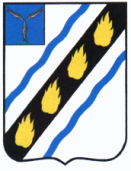 ЗОЛОТОСТЕПСКОЕ  МУНИЦИПАЛЬНОЕ  ОБРАЗОВАНИЕ СОВЕТСКОГО  МУНИЦИПАЛЬНОГО  РАЙОНА  САРАТОВСКОЙ  ОБЛАСТИСОВЕТ  ДЕПУТАТОВ (четвертого созыва)РЕШЕНИЕОт 11.05.2023 г. № 241с.Александровка О порядке определения размера части прибыли муниципальных унитарных предприятий, остающейся после уплаты налогов и иных обязательных платежей и подлежащей перечислению в бюджет
Золотостепского муниципального образованияВ соответствии со ст.62 Бюджетного кодекса Российской Федерации от 31.07.1998, статьи 17 Федерального закона от 14 ноября 2002 года № 161-ФЗ «О государственных и муниципальных унитарных предприятиях», с Федеральным Законом от 06.10.2003 года № 131-ФЗ «Об общих принципах организации местного самоуправления в Российской Федерации» и руководствуясь Уставом  Золотостепского муниципального образования Советского  муниципального  района Саратовской области, Совет депутатов Золотостепского муниципального образования РЕШИЛ:  1. Установить, что муниципальные унитарные предприятия Золотостепского муниципального образования ежегодно перечисляют в бюджет Золотостепского муниципального образования Советского муниципального района Саратовской области часть прибыли, остающейся в их распоряжении после уплаты налогов и иных обязательных платежей и подлежащей перечислению в бюджет Золотостепского муниципального образования Советского муниципального района Саратовской области, в размере, определенном решением Совета депутатов Золотостепского муниципального образования Советского муниципального района Саратовской области на очередной финансовый год, по нормативу отчислений. 2. Утвердить Порядок определения размера части прибыли муниципальных унитарных предприятий Золотостепского муниципального образования, остающейся после уплаты налогов и иных обязательных платежей и подлежащей перечислению в бюджет Золотостепского муниципального образования (прилагается). 3. Настоящее решение вступает в силу со дня его официального опубликования.Глава  Золотостепскогомуниципального образования			А.В.ТрушинПриложение к решению Советадепутатов Золотостепскогомуниципального образования от 11.05.2023  № 241ПОРЯДОК
определения размера части прибыли муниципальных унитарных предприятий Золотостепского муниципального образования, остающейся после уплаты налогов и иных обязательных платежей и подлежащей перечислению в бюджет Золотостепского муниципального образования1. Настоящий Порядок определения размера части прибыли муниципальных унитарных предприятий, остающейся после уплаты налогов и иных обязательных платежей и подлежащей перечислению в бюджет Золотостепского муниципального образования (далее - Порядок), разработан в соответствии со статьей 62 Бюджетного кодекса Российской Федерации, статьей 17 Федерального закона от 14 ноября 2002 года № 161-ФЗ "О государственных и муниципальных унитарных предприятиях", статьей 55 Федерального закона от 6 октября 2003 года № 131-ФЗ «Об общих принципах организации местного самоуправления в Российской Федерации», в целях реализации Золотостепским муниципальным образованием Советского муниципального района Саратовской области прав собственника имущества муниципальных унитарных предприятий на получение части прибыли муниципальных унитарных предприятий, остающейся после уплаты налогов и иных обязательных платежей, от использования имущества, находящегося в хозяйственном ведении таких предприятий. 2. Муниципальные унитарные предприятия (далее - предприятия) ежегодно в срок до 1 июля года, следующего за отчетным финансовым годом, перечисляют в бюджет Золотостепского муниципального образования в соответствии с бюджетной классификацией Российской Федерации часть прибыли, оставшуюся в их распоряжении после уплаты налогов и иных обязательных платежей и рассчитанную по форме согласно приложению к настоящему Порядку. 3. Расчет части прибыли предприятия, подлежащей перечислению в бюджет Золотостепского муниципального образования (далее - часть прибыли), осуществляется предприятием самостоятельно на основании данных годовой бухгалтерской отчетности путем умножения суммы полученной чистой прибыли предприятия за отчетный финансовый год на норматив отчисления, установленный решением Совета депутатов Золотостепского муниципального образования о бюджете на очередной финансовый год в виде процента (далее – норматив отчисления). 4. Расчет части прибыли представляется предприятием главному администратору (администратору) доходов бюджета Золотостепского муниципального образования от поступления части прибыли предприятий, остающейся в их распоряжении после уплаты налогов и иных обязательных платежей (далее - администратор доходов), не позднее 10 рабочих дней после представления бухгалтерской отчетности предприятия в налоговый орган.
           5. Администратор доходов представляет в администрацию Золотостепского муниципального образования в срок, установленный муниципальным правовым актом администрации Золотостепского муниципального образования о подготовке проекта решения о бюджете на очередной финансовый год, предложения по объему поступлений в бюджет Золотостепского муниципального образования части прибыли. 6. Администратор доходов осуществляет учет и контроль правильности исчисления и своевременности уплаты в бюджет Золотостепского муниципального образования предприятиями части прибыли.
           7. Советом депутатов Золотостепского муниципального образования может быть принято решение о предоставлении отсрочки уплаты части прибыли, о снижении норматива отчисления части прибыли, об освобождении предприятия от обязанности по уплате части прибыли в бюджет Золотостепского муниципального образования. 8. Отсрочка уплаты части прибыли в бюджет Золотостепского муниципального образования предоставляется в связи с отсутствием или недостаточностью денежных средств у предприятия для своевременного перечисления платежа в бюджет Золотостепского муниципального образования.
           9. Предприятие для принятия решения о предоставлении отсрочки уплаты части прибыли, о снижении норматива отчисления части прибыли, об освобождении предприятия от обязанности по уплате части прибыли в бюджет Золотостепского муниципального образования в срок до 1 мая года, следующего за отчетным финансовым годом, направляет администратору доходов ходатайство, финансово-экономическое обоснование, бухгалтерскую отчетность за отчетный период, расчет части прибыли в соответствии с приложением к настоящему Порядку и иные документы, обосновывающие необходимость принятия указанного решения. 10. Решение о предоставлении отсрочки уплаты части прибыли, о снижении норматива отчисления части прибыли, об освобождении предприятия от обязанности по уплате части прибыли в бюджет Золотостепского муниципального образования за отчетный финансовый год может быть принято до 1 июля текущего финансового года. 11. Руководители предприятий несут ответственность за достоверность данных о результатах финансово-хозяйственной деятельности, своевременное представление отчетности, правильное исчисление и своевременное перечисление части прибыли предприятий, подлежащей перечислению в бюджет Золотостепского муниципального образования, в порядке, предусмотренном федеральным законодательством, муниципальными правовыми актами и трудовым договором.  Верно: Секретарь Совета депутатов: 		Н.И.ШтодаПриложениек Порядку определения размера части
прибыли муниципальных унитарных
предприятий, остающейся после уплаты
налогов и иных обязательных платежей
и подлежащей перечислению в бюджет
Золотостепского муниципального образования РАСЧЕТ
части прибыли муниципального унитарного предприятия
______________________________________________________,
(наименование предприятия)подлежащей перечислению в бюджет Золотостепского муниципального образования, за _____ годN п/пПоказателиЕд. изм.Величина показателя1Налогооблагаемая прибыльтыс. руб.2Налоги и иные обязательные платежитыс. руб.3Сумма финансовых средств, полученных в качестве субсидий из бюджета Золотостепского муниципального образованиятыс. руб.4Чистая прибыль (убыток) отчетного (расчетного) периода по данным бухгалтерского учета плательщикатыс. руб.5Норматив отчисления части прибыли, установленный решением Золотостепского муниципального образования%6Часть прибыли, подлежащая перечислению в бюджет за отчетный период (стр. 4 x стр. 5)тыс. руб.